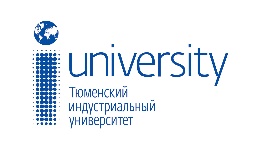 МИНОБРНАУКИ РОССИИФедеральное государственное бюджетное образовательное учреждение высшего образования                                                      «Тюменский индустриальный университет» (ТИУ)__________________________________ул. Володарского, д. 38, г. Тюмень, 625000 телефон/факс: (3452) 28-36-60, Е-mail: general@tyuiu.ru, http://www.tyuiu.ruОКПО 02069349; ОГРН 1027200811483; ИНН/КПП 7202028202/720301001ИНФОРМАЦИОННОЕ СООБЩЕНИЕ13-14 апреля 2023 г. 
Институт транспорта Тюменского индустриального университета проводитМеждународную научно-техническую конференцию "Транспортные и транспортно-технологические системы"Планируются секционные заседания и издание сборника научных трудов конференции по направлениям:Проектирование и эксплуатация систем транспорта и хранения нефти и газа. Сооружение и ремонт систем транспорта и хранения углеводородов.Подъемно-транспортные, строительные, дорожные машины. Проблемы эксплуатации и обслуживания транспортно-технологических машин.Логистика и управление цепями поставок. Транспортные системы городов и регионов.Механика и процессы управления.К участию в конференции с докладом и к публикации материалов статей допускаются ученые и специалисты, преподаватели и обучающиеся (бакалавриат, специалитет, магистратура, аспирантура) образовательных организаций высшего образования, осуществляющие научные исследования по направлениям «Нефтегазовое дело», «Наземные транспортно-технологические комплексы», «Эксплуатация транспортно-технологических машин и комплексов», «Технология транспортных процессов» и смежных с ними.Рабочий язык конференции русский и английский.Ключевые даты конференцииДля участия в конференции необходимо: 1. Очная форма или с применением видео-конференц-связи (ВКС) (без публикации в сборнике) - заполнить электронную заявку (https://forms.gle/CiajaayX2fVV15ks9). 2. Очная форма с применением видео-конференц-связи (ВКС) (с публикацией в сборнике) / Заочная форма - заполнить электронную заявку (https://forms.gle/CiajaayX2fVV15ks9) и направить статью по тематике доклада на электронный адрес ttts@tyuiu.ru.Обращаем Ваше внимание! При любой из указанных форм участия в конференции, согласно Федеральному закону от 27 июля 2006 г. № 152-ФЗ «О персональных данных», участнику и/или слушателю необходимо заполнить и направить на адрес электронной почты ttts@tyuiu.ru согласие на обработку персональных данных (Приложение № 1).Для открытого доступа к публикации после размещения в РИНЦ необходимо заполнить Согласие на размещение полного текста издания в научной электронной библиотеке eLIBRARY (Приложение № 2).После направления заявки, согласия на обработку персональных данных и статьи Вам на почту придёт оповещение о приёме/необходимости доработки/отказе в приёме статьи. Информацию о приёме статьи к публикации возможно получить только посредством электронной почты с адреса sharuhaav@tyuiu.ru. По итогам конференции будет сформирован сборник статей в электронном виде. Материалы сборника конференции будут размещены в базе Российского индекса научного цитирования (РИНЦ), на сайте www.elibrary.ru.Статьи, направленные для публикации в сборнике материалов конференции, будут оценены в системе Антиплагиат (оригинальности текста должна быть не менее 50%).Требования к оформлению материалов конференции (статей) прилагаются (Приложение № 3 и 4).Материалы, не соответствующие требованиям оформления и отправленные с нарушением сроков, к рассмотрению не принимаются.По вопросам очного участия и организации проведения конференции обращаться к Шарухе Александру Викторовичу по электронному адресу: sharuhaav@tyuiu.ru. Право публикации статей участникам конференции предоставляется на безвозмездной основе. Организационный взнос для участия в конференции не предусмотрен. Проживание и проезд участников к месту проведения конференции осуществляется 
за счет направляющей стороны. Бронирование мест в гостиницах города производится участниками самостоятельно. Требования к оформлению материалов докладаКомплект материалов для публикации:Скан-копия Согласия на обработку персональных данных (обязательно).Скан-копия Согласия на размещение полного текста издания в научной электронной библиотеке eLIBRARY (по желанию авторов).Статья в виде файла (c указанием в теме письма названия конференции) в формате MS WORD WINDOWS-97/2003/2007/2010.Название файла содержит номер секции и все фамилии авторов в порядке упоминания в статье. Например: «1_Иванов_Петров.doc»Структура статьи должна быть следующей:- в верхнем левом углу указывается номер УДК;- через 1 интервал в правом углу инициалы и фамилия автора (или авторов) строчными буквами без указания степени и звания;- через 2 интервала печатается название доклада посредине строки жирными прописными буквами;- через 1 интервал строчными буквами указывается полное название организации, город;- через 1 интервал указывается аннотация (на русском и английском языках) и ключевые слова (на русском и английском языках);- после отступа в 1 интервал печатается текст.Правила оформления рукописи научной статьиОбъём статьи 2-4 страницы ПОЛНОСТЬЮ ЗАПОЛНЕННЫХ СТРАНИЦ.Количество соавторов одной статьи: не более трёх.Максимальное кол-во статей от одного автора: не более двух.1. Заголовок строчными буквами, шрифт полужирный. Список авторов, начиная 
с заглавной строчными буквами: фамилия, инициалы, название организации (полностью), ВУЗа, город, выравнивание посередине. 2. Текст рукописи статьи набирается на компьютере в формате Microsoft Word 
на формате А4. Размеры полей: слева и справа — 2,5 см, сверху — 2 см, снизу — 3 см.. 3. Текст рукописи статьи набирается шрифтом Times New Roman. Размер шрифта № 14 с межстрочным интервалом 1,0 (одинарный), а название, авторы и аффилиация с межстрочным интервалом 1,5 (полуторный). Выравнивание текста статьи – по ширине. Отступ красной строки 1,25 см.4. Буквы русского и греческого алфавитов (в том числе индексы), а также цифры необходимо набирать прямым шрифтом, а буквы латинского алфавита – курсивом. Аббревиатуры и стандартные функции (Re, sin, cos и т.п.) набираются прямым шрифтом. 5. Текст статьи может включать формулы, которые должны набираться только 
с использованием редактора формул Microsoft Word. Шрифт формул должен соответствовать требованиям, предъявляемым к основному тексту статьи (см. выше). 6. Текст статьи может включать таблицы, а также графические материалы (рисунки, графики, фотографии и др.). Данные материалы должны иметь сквозную нумерацию и названия. На все таблицы и графические материалы должны быть сделаны ссылки в тексте статьи. Шрифт надписей внутри рисунков, графиков, фотографий и др. графических материалов Times New Roman, размер № 14, межстрочный интервал 1,0 (одинарный). Подписи «Таблица» (выравниваются по правому краю) и «Рисунок» (по центру). Название таблицы выравнивается по центру.7. Библиографический список литературных источников размещается в конце текста статьи, при этом нумерация дается в порядке последовательности ссылок. На все литературные источники должны быть ссылки в тексте статьи (в квадратных скобках). Библиографический список должен быть оформлен в соответствии с требованиями ГОСТ Р 7.0.100-2018 (пример оформления ссылок приведен в первом информационном сообщении).Обратите внимание:Для каждого источника обязательно указывается тип источника, например «Текст : непосредственный» – для печатных источников или «Текст : электронный» – для электронных соответственно."-" и "–" это два разных символа!Дефис ставится: в сложных словах (типа "ярко-красный"); при порядковых числительных (номера страниц), записанных арабскими цифрами с наращением (например, "11-й класс").Длинное тире употребляется для разделения блоков ссылки и отбивается пробелами с обеих сторон. Например: ... // Нефтегазовое дело. – 2016. – Т. 15, № 2. – С. 55-60.Инициалы авторов разбиваются пробелом! Например: Дремлюга, С. А. Основы маркетинга : учебно-методическое пособие / С. А. Дремлюга, Е. В. Чупашева ...Принципиальна расстановка знаков препинания (в т. ч. пробелов) в точности, как 
в примере!8. В конце – сведения о научном руководителе (Фамилия И.О., ученая степень, ученое звание (при наличии)).9. Все статьи, направленные для публикации в сборнике, подлежат проверке в системе АнтиПлагиат.ВУЗ. Минимальный процент оригинальности текста – 50%. Не допускается использование любых технических приемов, позволяющих повысить оригинальность текста. Авторам статей, в которых будут обнаружены признаки технических модификаций с целью искусственного повышения уникальности текста, будет отказано в публикации.Оргкомитет оставляет за собой право отклонять материалы, не удовлетворяющие перечисленным требованиям.ОБРАТИТЕ ВНИМАНИЕ!Заполнение заявки участника, предоставление Согласия на обработку персональных данных (Приложение № 1) являются строго обязательным условием для размещения публикации в РИНЦ.Приложение № 1СОГЛАСИЕ НА ОБРАБОТКУ ПЕРСОНАЛЬНЫХ ДАННЫХпаспорт ___________ выдан ________________________________________________         (серия, номер)                                                                        (когда и кем выдан)	___________________________________________________________________________, адрес регистрации: ________________________________________________________                                        	___________________________________________________________________________, даю согласие на использование персональных данных исключительно для участия в научных мероприятиях, проводимых на базе Тюменского индустриального университета (конференциях, конкурсах, форумах, фестивалях и др.), а также на хранение данных об этих результатах на электронных носителях и публикации на официальном сайте университета, странице мероприятия.Настоящее согласие предоставляется мной на осуществлении действий в отношении персональных данных, которые необходимы для достижения указанных выше целей, включая (без ограничения),  сбор, систематизацию, накопление, хранение, уточнение (обновление, изменение), использование, передачу третьим лицам для осуществление действий по обмену информацией, обезличивание, блокирование персональных данных, получение мной рассылки о ходе проведения данного мероприятия и мероприятий, проводимых на базе ТИУ, а также осуществление любых иных действий, предусмотренных действующим законодательством Российской Федерации.Данное согласие действует до достижения целей обработки персональных данных или в течение срока хранения информации.Я подтверждаю, что, давая такое согласие, я действую по собственной воле и в своих интересах.«___»___________20__г.                                              _________/__________________/                                                                                                                       		    Подпись                 Расшифровка подписиПриложение 2СОГЛАСИЕна размещение полного текста издания в научной электронной библиотеке eLIBRARYЯ, 								___________________		____(ФИО автора))	___________________________________________________________________________, Сотрудник/обучающийся								_____	_____________________________________________________________________________________, (название организации)настоящим даю свое согласие размещение полного текста моей рукописи _______________________________________________________________________________________________________________________________________________________________________________________________________________________________________________________________ (название рукописи)в научной электронной библиотеке eLIBRARY».Я подтверждаю, что, дав такое Согласие, я действую по своей воле и в своих интересах.Дата: «___» _____________ 20__ г.		Подпись: ____________ / ____________________ /											(ФИО)Приложение № 3Пример оформления статьиУДК 656.13/73.31.41(1 интервал)Буракова Л. Н., Черменина Е. А.(2 интервала)Мощность двигателя как один из факторов, влияющий на расход топлива при работе с дополнительной нагрузкой на холостом ходу (строчными жирными буквами)(1 интервал)Тюменский индустриальный университет, г. Тюмень(1 интервал)Аннотация: (4-5 строк). (12 шрифт)Abstract: (12 шрифт)Ключевые слова: (12 шрифт)Keywords: (12 шрифт)(1 интервал)Режим холостого хода является безнагрузочным, при нем не выполняется работа, т.е. он является балластным. Однако может быть исключение, когда на холостом ходу в работу включается технологическое и вспомогательное оборудование, которое забирает часть энергии вырабатываемой двигателем. Время, в течение которого двигатель работает на режиме холостого хода доходит до 25 %. По данным приведенных в табл. 1 ранее проведенных исследований процентное распределение времени и расхода топлива между холостым ходом, ускорением, постоянной скоростью и замедлением следующее [1].(1 интервал)Таблица 1.Продолжительность в транспортном потоке режимов работы автомобиляи их влияние на расход топлива (12 шрифт, курсив)С целью определения более точных значений авторы работы И. А. Анисимов и Е. А. Черменина, провели эксперимент по изучению характеристик транспортного потока в г. Тюмени, который показал, что простой по причинам уличного движения составляет 20 % времени, средняя скорость движения – ., среднее время задержки – 28 с [2]. Данные результаты по продолжительности работы автомобиля в режиме холостого хода в условиях городского цикла движения, явились основой для изучения влияния работы кондиционера на расход топлива. Для контроля за расходом топлива и прогревом двигателя автомобиля использовались адаптер «USB-ECU K-Line+CAN» и программа «Трип-компьютер» предназначенная для мониторинга параметров работы двигателя (температуры охлаждающей жидкости, мгновенного, среднего и абсолютного расхода топлива и др.) – всего более 30 различных параметров. На первом этапе проведены испытания, в которых установлена зависимость расхода топлива при работе кондиционера от мощности двигателя. На рис. 1 представлены результаты эксперимента серебристого автомобиля при разной мощности автомобиля и температурой окружающей среды +29 оС.(1 интервал)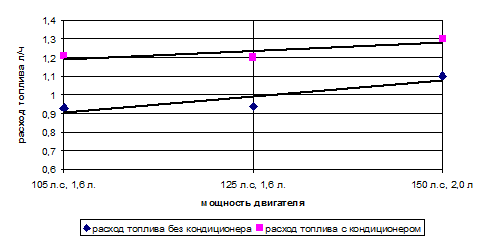 Рис. 1. Влияние мощности серебристого автомобиля на расход топлива при работе кондиционера при температуре +29 оС (12 шрифт, курсив) (1 интервал)Список литературы (в порядке упоминания в тексте).(1 интервал)1. Мазалов, В. В. Математическая теория игр и приложения / В. В. Мазалов. - Москва : Лань, 2017. - 448 с. – Текст : непосредственный2. Демичев С. С. Методы предупреждения газо- и пескопоявлений в слабосцементированных коллекторах / С. С. Демичев – Текст : непосредственный // Комплексирование геолого-геофизических методов исследования при локальном прогнозе и разведке нефти и газа в Западной Сибири : труды ЗапСибНИГНИ. - Тюмень, 1993. - С. 140-142.Научный руководитель: Воронцов В.В., канд. техн. наук, доцент.(ПОЛНОСТЬЮ ЗАПОЛНЕННАЯ СТРАНИЦА!)Приложение № 4ПРИМЕР ОФОРМЛЕНИЯ БИБЛИОГРАФИЧЕСКИХ ССЫЛОК(составлен в соответствии с требованиями ГОСТ Р 7.0.100-2018 Библиографическая запись. Библиографическое описание)Книга 1 автораМазалов, В. В. Математическая теория игр и приложения / В. В. Мазалов. – Москва : Лань, 2017. – 448 с. – Текст : непосредственный.Книга 2 авторовДремлюга, С. А. Основы маркетинга : учеб.-метод. пособие / С. А. Дремлюга, Е. В. Чупашева ; ред. Г. И. Герасимова. – Тюмень : ТюмГНГУ, 2012. – 84 с. – Текст : непосредственный.Книга 3 авторовАгафонова, Н. Н. Гражданское право : учеб. пособие для вузов / Н. Н. Агафонова, Т. В. Богачева, Л. И. Глушкова. – Изд. 2-е, перераб. и доп. – Саратов : Юрист, 2011. – 542 с. – Текст : непосредственный.Книга 4-х авторовОписание начинается с заглавия. В сведениях об ответственности приводится имена всех авторов.Английский язык для инженеров : учебник для студентов вузов / Т. Ю. Полякова, А. Н. Швецов, А. А. Суконщиков, Д. В. Кочкин. – Москва : Академия, 2016. – 559 с. – Текст : непосредственный.Книга 5 авторов и болееВ сведениях об ответственности приводится имена первых трех авторов и [и др.].Распределенные интеллектуальные информационные системы и среды : монография / А. Н. Швецов, А. А. Суконщиков, Д. В. Кочкин [и др.] ; Министерство образования и науки Российской Федерации, Вологодский государственный университет. – Курск : Университетская книга, 2017. – 196 с. – Текст : непосредственный.Книга под заглавиемЭксплуатация магистральных газопроводов : учебное пособие / ТюмГНГУ ; ред. Ю. Д. Земенков. – Тюмень : Вектор Бук, 2009. – 526 с. – Текст : непосредственный.Методические указанияГидравлика : методические указания по выполнению контрольной работы для студентов направления 21.03.01 Нефтегазовое дело всех профилей и форм обучения / ТюмГНГУ ; сост. : М. Ю. Земенкова [и др.]. – Тюмень : ТюмГНГУ, 2015. – 30 с. – Текст : непосредственный.Материалы конференцииПроблемы инженерного и социально-экономического образования в техническом вузе в условиях модернизации высшего образования : материалы регион. науч.-метод. конф. – Тюмень : ТюмГАСУ, 2016. – 319 с. – Текст : непосредственный.Статья из материалов конференцииАксенова, Н. А. Анализ состояния технологических средств и технологий вскрытия продуктивных горизонтов / Н. А. Аксенова, В. В. Салтыков. – Текст : непосредственный // Моделирование технологических процессов бурения, добычи и транспортировки нефти и газа на основе современных информационных технологий : вторая всерос. науч.-техн. конф. 19-21 апр. 2000 г. – Тюмень, 2000. – С. 8-9.ТрудыКомплексирование геолого-геофизических методов исследования при локальном прогнозе и разведке нефти и газа в Западной Сибири : труды ЗапСибНИГНИ. – Тюмень: ЗапСибНИГНИ, 1993. – 442 с. – Текст : непосредственный.Статья из сборника трудовДемичев, С. С. Методы предупреждения газо- и пескопоявлений в слабосцементированных коллекторах / С. С. Демичев. – Текст : непосредственный // Комплексирование геолого-геофизических методов исследования при локальном прогнозе и разведке нефти и газа в Западной Сибири : труды ЗапСибНИГНИ. – Тюмень, 1993. – С. 140-142.Словари, энциклопедииАнгло-русский, русско-английский словарь : 15 000 слов / сост. Т. А. Карпова. – Ростов-на-Дону : Феникс, 2010. – 446 с. – Текст : непосредственный.Кузьмин, Н. И. Автомобильный справочник-энциклопедия : [около 3000 названий и терминов] / Н. А. Кузьмин, В. И. Песков. – Москва : ФОРУМ, 2014. – 287 с. – Текст : непосредственный. Сборник50 лет геологоразведочному факультету Тюменского индустриального института  : сб. ст. / ТюмГНГУ ; сост. Е. М. Максимов. – Тюмень : ТюмГНГУ, 2016. – 194 с. – Текст : непосредственный.ДиссертацияРастрогин, А. Е. Исследование и разработка процесса циклического дренирования подгазовых зон нефтегазовых месторождений : 25.00.17  : дис. ... канд. техн. наук / А. Е. Растрогин ; ЗапСибНИГНИ. – Тюмень, 2015. – 150 с. – Текст : непосредственный.АвторефератБарышников А. А. Исследование и разработка технологии увеличения нефтеотдачи применением электромагнитного поля : 25.00.17 : автореф. дис. ... канд. техн. наук / А. А. Барышников ; ТюмГНГУ. – Тюмень, 2015. – 23 с. – Текст : непосредственный.Патенты Пат. 2530966 Российская Федерация, МПК E01H4/00 E01C23/00. Устройство для ремонта автозимников : №  2013129881/03 : заявл. 28.06.2013 : опубл. 20.10.2014 / Мерданов Ш. М., Карнаухов Н. Н., Иванов А. А., Мадьяров Т. М., Иванов А. А., Мерданов М. Ш. ; патентообладатель Федеральное государственное бюджетное образовательное учреждение высшего профессионального образования «Тюменский государственный нефтегазовый ун-т» (ТюмГНГУ). – Текст : непосредственный.Авторские свидетельстваА. с. 1810435 Российская Федерация, МПК5 E02F5/12. Устройство для уплотнения дорожных насыпей : № 4797444 : заявл. 09.01.90 : опубл. 23.04.93 / Карнаухов Н. Н., Мерданов Ш. М., Иванов А. А., Осипов В. Н., Зольников С. П. ; заявитель Тюменский индустриальный институт им. Ленинского комсомола. – Текст : непосредственный.Отчеты о НИР, депонированные научные работы Экспериментально-теоретические исследования взаимодействий в системе "транспортный комплекс – окружающая среда" в северных регионах Западной Сибири : отчет о НИР / ТюмГНГУ ; рук. Н. Н. Карнаухов ; отв. исполн. Ш. М. Мерданов ; исполн. : Г. Г. Закирзаков [и др.]. – Тюмень, 2006. – 187 с. – № ГР 01.200600740. – Текст : непосредственный.ГОСТГОСТ Р 57618.1–2017. Инфраструктура маломерного флота. Общие положения : национальный стандарт Российской Федерации : издание официальное : утв. и введ. в действие приказом Федерального агентства по техническому регулированию и метрологии от 17 августа 2017 г. № 914-ст : введ. впервые : дата введ. 2018-01-01 / разработан ООО «Техречсервис». – Москва : Стандартинформ, 2017. – 7 c. – Текст : непосредственный.Официальные документыРоссийская Федерация. Законы. Уголовный кодекс Российской Федерации : УК : текст с изм. и доп. на 1 августа 2017 г. – Москва : Эксмо, 2017. – 350 с. – Текст : непосредственный.Законы РФ Об общих принципах организации местного самоуправления в Российской Федерации : федеральный закон № 131-ФЗ : принят Государственной думой 16 сентября 2003 года : одобрен Советом Федерации 24 сентября 2003 года. – Москва : Проспект ; Санкт-Петербург : Кодекс, 2017. – 158 с. – Текст : непосредственный.ПравилаПравила обеспечения безопасности при выводе из эксплуатации ядерных установок ядерного топливного цикла : (НП-057-17) : официальное издание : утв. Федеральной службой по экологическому, технологическому и атомному надзору от 14.06.17 : введ. в действие 23.07.17. – Москва : НТЦ ЯРБ, 2017. – 32 с. – Текст : непосредственный.Нормативная документация: СП, РД, ПБ, СОПравила безопасности при обслуживании гидротехнических сооружений и гидромеханического оборудования энергоснабжающих организаций : РД 153-34.0-03.205-2001 : утв. М-вом энергетики Рос. Федерации 13.04.01 : введ. в действие с 01.11.01. – Москва : ЭНАС, 2001. – 158 с. – Текст : непосредственный.Правила устройства и безопасной эксплуатации подъемников (вышек) : ПБ 10-256-98 : утв. Гостехнадзором России 24.11.98 : обязат. для всех мин-в, ведомств, предприятий и орг., независимо от их орг.-правовой формы и формы собственности, а также для индивидуальных предпринимателей. – Санкт-Петербург : ДЕАН, 2001. – 110 с. – Текст : непосредственный.Описание отдельного тома или части  Ефимченко, С. И. Расчет и конструирование машин и оборудования нефтяных и газовых промыслов : учебник для студентов вузов. В 2 ч. Ч. 1. Расчет и конструирование оборудования для бурения нефтяных и газовых скважин / С. И. Ефимченко, А. К. Прыгаев. – Москва : Нефть и газ  РГУ нефти и газа им. И. М. Губкина. – 2006. – 734 с. – Текст : непосредственный.Статья из журналаАфанасьев, А. А. Совмещенное исполнение электрической машины и магнитного редуктора / А. А. Афанасьев. – Текст : непосредственный // Электротехника. – 2017. – № 1. – С. 34-42. Статья 5-ти авторов и болееВлияние условий эксплуатации на наработку штанговых винтовых насосных установок / Б. М. Латыпов, С. А. Дремлюга, Е. В. Чупашева [и др.]. – Текст : непосредственный // Нефтегазовое дело. – 2016. – Т. 15, № 2. –  С. 55-60.Статья из газеты Горбунова, И. Обучить, чтобы учить  / И. Горбунова. – Текст : непосредственный // Тюменский курьер. – 2016. – 28 дек. (№ 15). – С. 2-8.(сериального издания)Щербина, М. В. Об удостоверениях, льготах и правах / М. В. Щербина. – Текст : непосредственный // Крымская правда. – 2017. – 25 нояб. (№ 217). – С. 2.Статьи из сборникаРогожин, П. В. Современные системы передачи информации / П. В. Рогожин. – Текст : непосредственный // Компьютерная грамотность : сб. ст. / сост. П. А. Павлов. – 2-е изд. – Москва, 2001. – С. 68-99.Шалкина, Т. Н. Использование метода экспертных оценок при оценке готовности выпускников к профессиональной деятельности / Т. Н. Шалкина, Д. Р. Николаева. – Текст : непосредственный // Актуальные вопросы современной науки: материалы XVI Междунар. науч.-практ. конф. – Москва, 2012. – С. 199-205.Глава из книгиГлазырин, Б. Э. Автоматизация выполнения отдельных операций в Word 2000 / Б. Э. Глазырин. – Текст : непосредственный // Office 2000 : самоучитель / Э. М. Берлинер, И. Б. Глазырина, Б. Э. Глазырин. – 2-е изд., перераб. – Москва, 2002. – Гл. 14. – С. 281-298.Электронные ресурсыСайтЛУКОЙЛ : Нефтяная компания : [сайт]. – URL : http://www.lukoil.ru (дата обращения: 09.06.2019). – Текст : электронный.Составная часть сайтаИнтерактивная карта мира / Google. – Изображение : электронное // Maps-of-world.ru = Карта мира : [сайт]. – URL: http://www.maps-world.ru/online.htm (дата обращения: 01.07.2019).План мероприятий по повышению эффективности госпрограммы «Доступная среда». – Текст : электронный //  Министерство труда и социальной защиты Российской Федерации : официальный сайт. – 2017. – URL : http://rosmintrud.ru/docs/1281 (дата обращения : 08.04.2017).Статья из журналаЯнина, О. Н. Особенности функционирования и развития рынка акций в России и за рубежом / О. Н. Янина, А. А. Федосеева. – Текст : электронный // Социальные науки. – 2018. – № 1. – URL : http://academymanag.ru/journal/Yanina_Fedoseeva_2pdf (дата обращения: 04.06.2018).Литература на английском языкеКнигаTimoshenko, S. P. Vibration problems in engineering / S. P. Timoshenko, D. H. Young, К. W. Weaver. – Moscow : Krom Publ, 2013. – 508 р. – Direct text.Статья из журналаSergeev, A. Considering the economical nature of investment agreement when deciding practical issues / A. Sergeev, T. Tereshchenko. – Direct text. // Pravo. – 2003. – № 7. – Р. 219-223.Электронные ресурсыMullins, D. 5 Ways B2B Research Can Benefit From Mobile Ethnography / D. Mullins. – URL: https://rwconnect.esomar.org/5-ways-b2b-research-can-benefit-from-mobile-ethnography / (date of the application 22.03.2018). – Text : electronic.03.04.2023Окончание приема заявок на участие с очным докладом04.04.2023Формирование и рассылка приглашений10.04.2023Окончание приема статей11.04.2023Публикация программы конференции на сайте ТИУ14.04.2023Окончание приёма исправленных в соответствии с замечаниями статей___________________________________________________________________________________, Режим работыПродолжительность работы, %Расходтоплива, %Холостой ход1715..16Ускорение4242..44